Tekijä / TekijätProjektin nimi 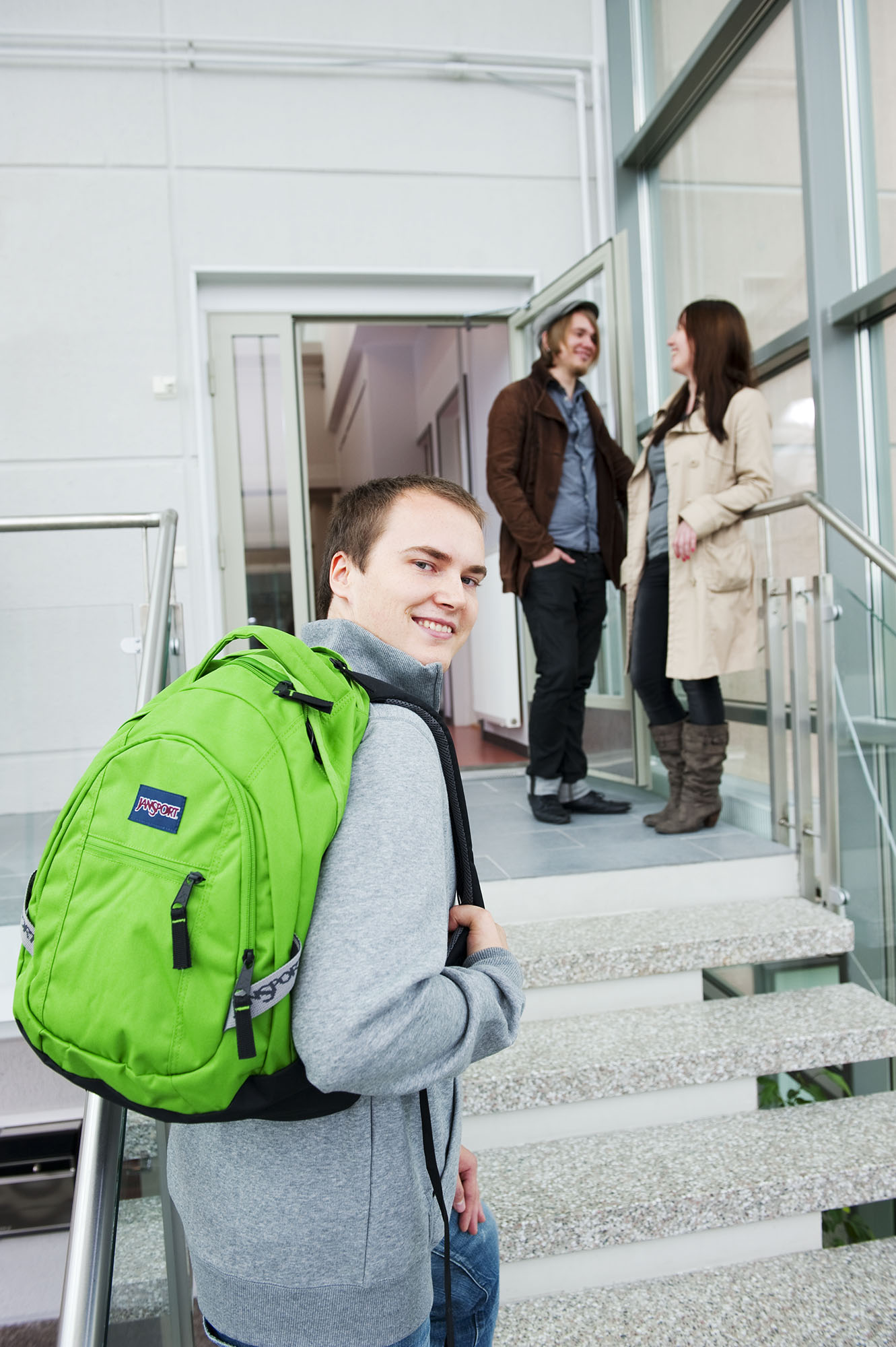 KuukausiraporttiProjektin nimi: Laatija/t: Luottamuksellisuus: julkinen/salainenHyväksynyt: _______________________________Versio:Ajankäyttö raportointikaudellaOhje: Kerro, kuinka monta tuntia on käytetty työn eri vaiheisiin raportointikauden (edellisen kuukauden) aikana esim. alla olevan taulukon mukaisesti.Taulukko 1. AjankäyttölomakeRaportointikaudella tehty työOhje: Kerro raportointikaudella tehdystä työstä.OngelmatOhje: Kuvaa työn aikana ilmenneitä ongelmia.Seuraavat tehtävätOhje: Selosta seuraavan raportointikauden aikaisista tehtävistä.Työn etenemistä mahdollisesti haittaavat seikatOhje: Kuvaa tällä hetkellä ilmenneitä seikkoja, jotka mahdollisesti haittaavat työn etenemistä seuraavalla raportointikaudella.MäärittelySuunnitteluToteutusTestausMuuYhteensä